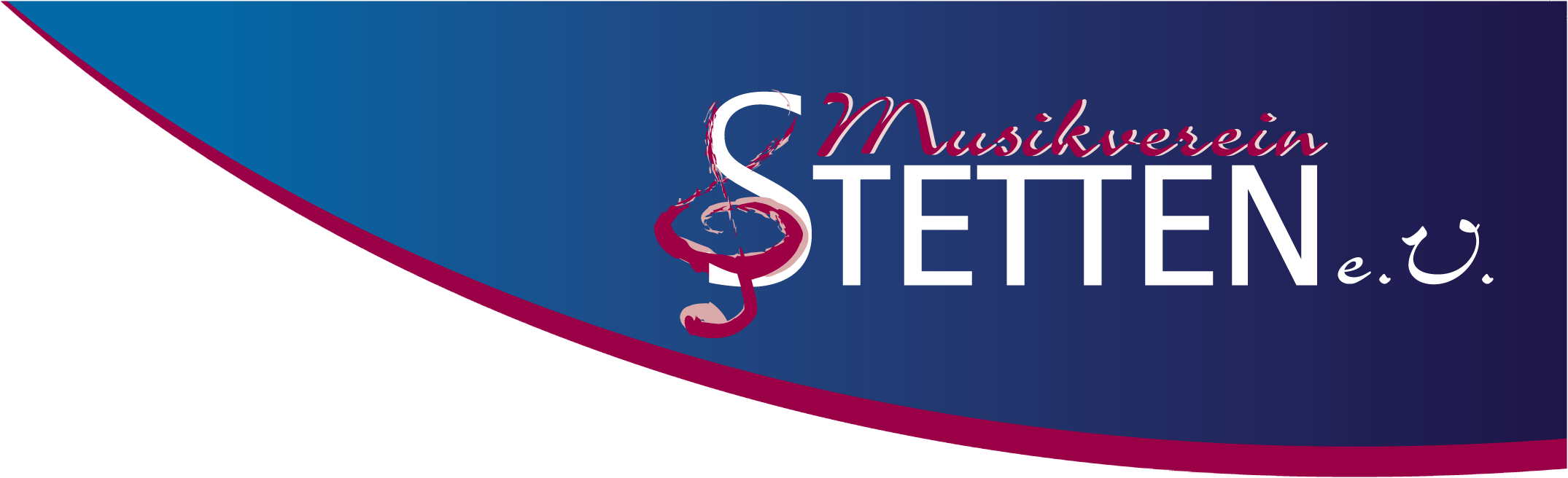 Beitrittserklärungzum Musikverein Stetten e.V.___________________________________________________Vor- und Zuname passives Mitglied____________________________________________________________________Adresse___________________________________________________		Geburtsdatum						TelefonnummerIch bin damit einverstanden, den jährlichen Vereinsbeitrag in Höhe von 10,00 € per Bankeinzugsermächtigung zu entrichten.IBAN:			…………………………………………………………………………...BLZ/Kreditinstitut:	…………………………………………………………………………...Kontonummer:		…………………………………………………………………………...Unterschrift Mitglied:	…………………………………………………………………………....Eintrittsdatum:		…………………………………………………………………………....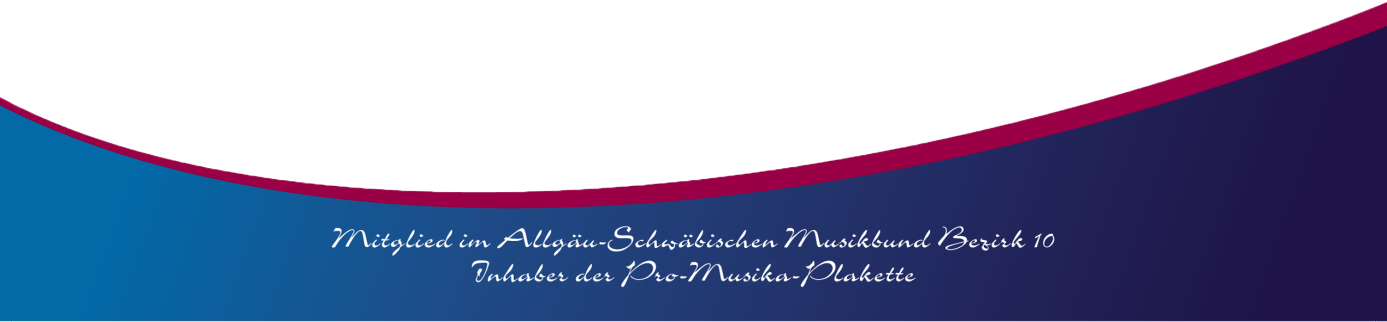 